Christoph F. EickReview Sept. 29, 2022 for the COSC 3337Midterm1 Exam on Oct. 4, 20221) Histograms Interpret the following histogram!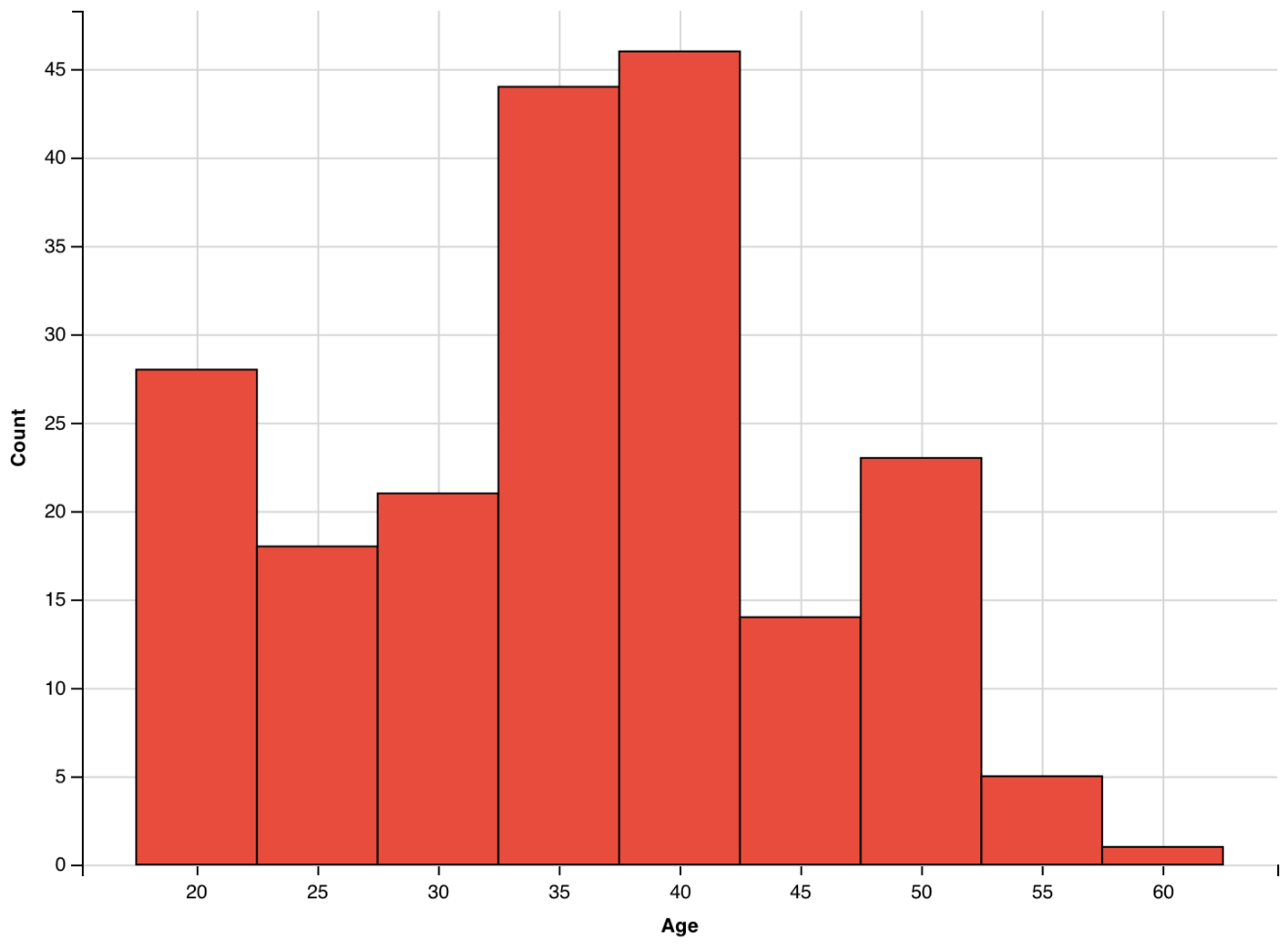 The histogram is tri-modal; it has 3 peaks in the age ranges  17.5-22.5 32.5-42.5 and 47.5-52.5. The histogram is not skewed; the histogram shapes left and right of the 32.5-42.5 peak are somewhat similar. There are no gaps! Ages in the range 57.5-62.5 are outliers. Other things to look at: particularly in histograms with more binslook at differences in slop going down a peak2) Decision Trees/Classification [16]Compute the GINI-gain for the following decision tree split (just giving the formula is fine!)[3]:(5,3,12)	(4,0,2) (1,3,0)                                                            (0,0,10)GINI-gain=GINIbefore-GINIafter= G(5/20,3/20,12/20) – 6/20*G(2/3,0,1/3)-4/20*G(1/4,3/4,0)-0Partially correct : at most one point!If the GINI value is 0, what does this mean? [1]The objects which are associated with that node are pure—all objects belong to the same class.c) What are the characteristics of overfitting when learning decision trees? Assume you observe overfitting, what could be done to learn a “better” decision tree? [5]overfitting: training error low[0.5], testing error not optimal[0.5], models is too complex—the decision tree has to many nodes[1]what to do to deal with it:increase the degree of pruning in the decision tree learning algorithms to obtain smaller decision trees [2]increase the number of training examples [1]Other answers might exist which might deserve some credit! d) Most machine learning approaches use training sets, test sets and validation sets to derive models. Describe the role each of the three sets plays! [4]Training set: used to learn the model [1.5]Test set: used to evaluate the model, particularly its accuracy [1.5]Validation set: used to determine the “best” input parameter(s) for the algorithm which learns the model; e.g. parameters which control the degree of pruning of a decision tree learning algorithm or C in the case of the soft margin support vector machine. [2]e) Compute H(1/2, 0, 1/8,1/8,1/8, 1/8)=½*log_2(2)+0+4*1/8*log_2(8)=1/2+0.5*3=0.5+1.5=2f) Why is pruning important when using decision trees? What is the difference between pre-pruning and post pruning? [3]To avoid overfitting[1] Pre-pruning uses “stronger” termination conditions for the decision tree induction algorithm to obtain smaller trees[1] Post-pruning grows a large decision tree and then reduces its size (usually relying on a validation set)3.  Support Vector Machines a. Assume we have a support vector machine model for a dataset containing attributes A and B, whose hyperplane is defined as follows:Which of the following 5 training examples is the closest to this hyperplan (3 points):(A=1,B=2)(A=9,B=9)(A=-2,B=3)(A=0, B=1)(A=-1,B=1b. The soft margin support vector machine solves the following optimization problem: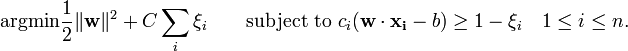 Below the i ( is called small Xi in the Greek alphabet) values which are the length of the depicted arrow are depicted for a dataset. Which of the following statements is false (4 points)?a. There are six example with positive i values in the above figure.b. In the figure above, for all green examples which are below the lower dotted line their i values are 0.c. In general, all examples for which i is less than half of the margin of the SVM will be classified correctly. d. In general, all examples for which i is zero will be classified correctlye. In general, all example with positive i values will be misclassified. c) Support vector machines are frequently successfully used in conjunction with kernels—how does this approach work [2]? Why do you believe this approach has been a “success story”, frequently led to obtaining high accuracy classifier? [3]The dataset is mapped to a higher dimensional space [1] and a hyperplane is found in the mapped space not the original space [1]As the mapped space is higher dimensional there are more ways / more possible hyperplanes to separate the example of the two classes with no error or a low error. [3]As kernel functions are usually non-linear, decision boundaries in the mapped space correspond to non-straight line decision boundaries in the original space, facilitating finding good hyperplanes [2]Other answers to the second question might deserve partial credit!4) Basic Statistics [10]a) In Data Science raw data sets are frequently z-scored before applying a particular analysis technique to them; what is the motivation for doing that? [2]To normalize and make attributes equally important or by alleviating the fact that different attributes have a different scale,.The correlation between attribute A and attribute B is -0.97; what does this tell you about the relationship of the two attributes? [2]A and B have a strong linear relationship[1]; if the value of attribute A is high the value of attribute B is low and vice versa[1].Assume we have a dataset with an attribute A with a mean value 8(=8) and standard deviation 2(=2). According to the 68–95–99.7 rule, what is the probability that a value of attribute A is between 4 and 12? [3]P(4A12)=0.95 4+2=8/ 12-2=8d) Does the 68–95–99.7 rule always compute the correct probability in the above example? Give a reason for your answer! [3]No [1]; the formula assumes that attributes A follows a Normal distribution N(,); if A’s probability distribution is not a Normal the suggested probabilities are often incorrect[2]! 5. Classification Model Performance Evaluation MeasuresThe following confusion Matrix of a classification model of the IRIS flower dataset is given below:What is the accuracy of the classification model; what is its precision for class versicolor? What is its recall for class versicolor?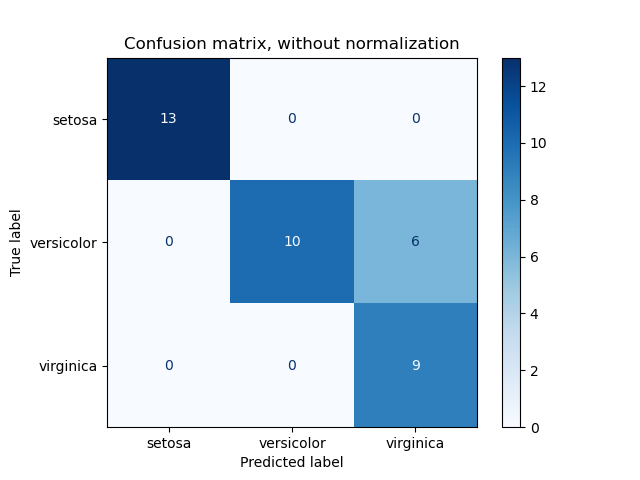 Accuracy: 13+10+9/13+10+9+6=32/38=82.4%Precision Versicolor (if the classifier predicts Versicolor; how often is this decision correct?)= 10/10=100%Recall Versicolor (if the actual class is Versicolor; how often makes the classifier the correct decision?): 10/16=62.5%For Virginica, on the other hand, the recall is 100% but the precision is quite low. For Setosas the recall and precision are both 100%.6. Boxplots The boxplot depicted below has been created using the following R-code for an attribute x:> x<-c (1,2,2,2,8,8,8,10,14,14,18,37)> boxplot(x)What is the median for the attribute x? What is the IQR for the attribute x?  The higher whisker of the boxplot as at 18; what does this tell you?   According the boxplot 18 is not an outlier and 37 as an outlier; why do you believe this is the case?  [6]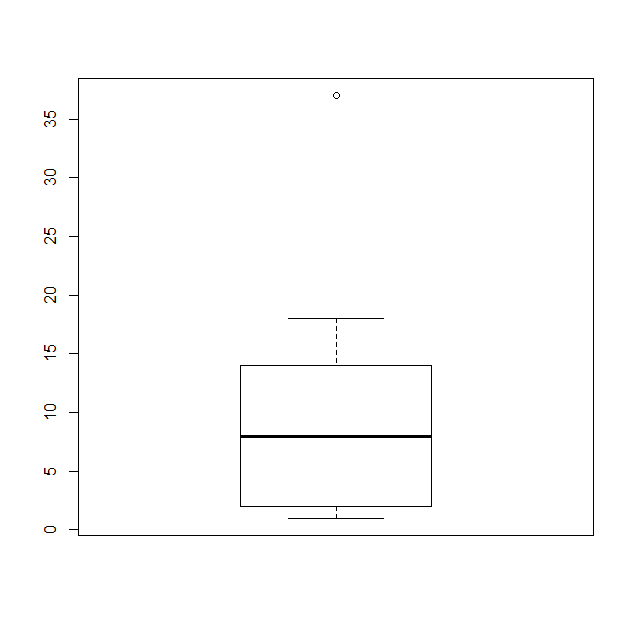 Median=8 [1]IQR=14-2=12 [1]18 is the highest non outlier value for attribute x [1.5]High outliers are 1.5 IQR above the 75% percentile; in our case 14+1.5*12=32; that is, all points that are above 32 will be depicted as outliers in the plot [2.5]7. K-Nearest Neighbor  a) How does kNN (k-nearest-neighbor) predict the class label of a new example? [2]Find the nearest k neighbor of the example which needs to be classified; take a major vote based on the class labels of the k-nearest neighbors found. b) Assume you want to use a nearest neighbor classifier for a particular classification task. How would you approach the problem to choosing the parameter k of a nearest neighbor classifier? [3]Use N-fold cross validation to assess the testing accuracy of kNN classifier for different k values; choose the k for your final classifier for which the testing accuracy is the highest!c) What can be said about the number of decision boundaries a kNN classifier uses? [2] Many[2]; as many as N-1 where N is the number of training examples[1 extra point]. Comment: Interpreting scatter plots and maybe comparing box plots and histograms will be part of the midterm exam; however, as there we a lot of examples discussed in the EDA lecture, Dr. Eick decided not to include these topics  in this review!